Rebate Award Application-Porsche Owners Club (POC) 
Spec Boxster Racing Series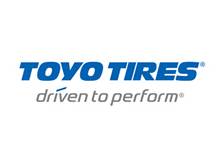 DRIVERS NAME: 										
ADDRESS:  											
CITY, STATE & ZIP CODE:  									
PHONE NUMBER:  										
EMAIL ADDRESS:  										
RACE INFORMATION – (Maximum of two races per weekend). POC REGION & EVENT NAME:  								
EVENT DATE:  											
POC RACE CLASS: Spec Boxster
NAME OF RACE COURSE:  									
MAKE & MODEL OF CAR:  									
TOYO TIRE SIZE:    Front Tires: 235/40ZR17 or 255/40ZR17;  Rear Tires: 255/40ZR17VERIFICATION OF TIRES USED AND DISPLAY OF DECALS TECHNICAL OFFICIAL NAME (Printed): 							SIGNATURE:  											
4 “TOYO TIRES” DECALS (Official’s Initials):   							REGIONAL RACE RESULTS TOTAL NUMBER OF CLASSIFIED STARTERS:  						 CIRCLE YOUR FINISHING POSITION AND “TOYO DOLLARS” REBATE AWARD AMOUNT 19+ STARTERS: 	1st = 400 	2nd = 325 	3rd = 250	4th = 100	5th = 100	
9-18 STARTERS: 	1st = 325 	2nd = 250	3rd = 100 	4th = 75		5th = 35
5-8 STARTERS: 	1st= 250		2nd= 100	3rd = 75	 	4th = 35 3-5 STARTERS: 	1st= 100		2nd= 75		3rd = 35 THE ABOVE REBATE AWARDS ARE REDEEMABLE THROUGH ANY OFFICIAL TOYO TIRES MOTORSPORTS DEALER TOWARDS THE PURCHASE OF NEW TOYO PROXES COMPETITION TIRES.  “TOYO DOLLARS” REBATES MUST BE CLAIMED WITHIN 30 DAYS FROM WHEN OFFICIAL RESULTS ARE POSTED FOR THAT EVENT. REBATES MUST BE REDEEMED AT AN OFFICIAL TOYO MOTORSPORTS DEALER WITHIN 90 DAYS FROM WHEN THE REBATE WAS ISSUED.  TO BE ELIGIBLE, APPLICANT MUST HAVE COMPETED ON TOYO COMPETITION TIRES AND DISPLAYED OFFICIAL TOYO DECALS (MINIMUM OF FOUR 2” X 18” “TOYO TIRES” ON FRONT, REAR, AND BOTH SIDES OF THE CAR).  FORM AND A COPY OF THE OFFICIAL RACE RESULTS MUST BE SUBMITTED ONLINE AT WWW.TOYORACERREBATES.COM 